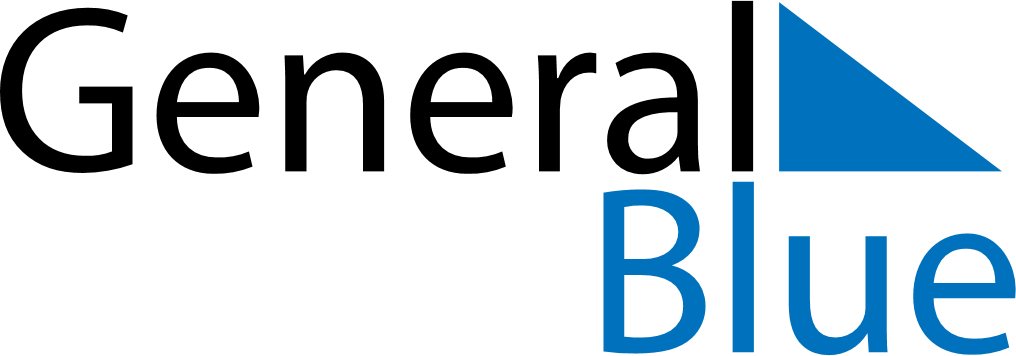 November 2024November 2024November 2024November 2024November 2024November 2024Lumparland, Aland IslandsLumparland, Aland IslandsLumparland, Aland IslandsLumparland, Aland IslandsLumparland, Aland IslandsLumparland, Aland IslandsSunday Monday Tuesday Wednesday Thursday Friday Saturday 1 2 Sunrise: 8:01 AM Sunset: 4:43 PM Daylight: 8 hours and 41 minutes. Sunrise: 8:04 AM Sunset: 4:40 PM Daylight: 8 hours and 35 minutes. 3 4 5 6 7 8 9 Sunrise: 8:07 AM Sunset: 4:37 PM Daylight: 8 hours and 30 minutes. Sunrise: 8:09 AM Sunset: 4:35 PM Daylight: 8 hours and 25 minutes. Sunrise: 8:12 AM Sunset: 4:32 PM Daylight: 8 hours and 20 minutes. Sunrise: 8:14 AM Sunset: 4:30 PM Daylight: 8 hours and 15 minutes. Sunrise: 8:17 AM Sunset: 4:27 PM Daylight: 8 hours and 10 minutes. Sunrise: 8:20 AM Sunset: 4:25 PM Daylight: 8 hours and 5 minutes. Sunrise: 8:22 AM Sunset: 4:22 PM Daylight: 8 hours and 0 minutes. 10 11 12 13 14 15 16 Sunrise: 8:25 AM Sunset: 4:20 PM Daylight: 7 hours and 55 minutes. Sunrise: 8:27 AM Sunset: 4:18 PM Daylight: 7 hours and 50 minutes. Sunrise: 8:30 AM Sunset: 4:15 PM Daylight: 7 hours and 45 minutes. Sunrise: 8:32 AM Sunset: 4:13 PM Daylight: 7 hours and 40 minutes. Sunrise: 8:35 AM Sunset: 4:11 PM Daylight: 7 hours and 36 minutes. Sunrise: 8:37 AM Sunset: 4:09 PM Daylight: 7 hours and 31 minutes. Sunrise: 8:40 AM Sunset: 4:07 PM Daylight: 7 hours and 26 minutes. 17 18 19 20 21 22 23 Sunrise: 8:42 AM Sunset: 4:04 PM Daylight: 7 hours and 22 minutes. Sunrise: 8:45 AM Sunset: 4:02 PM Daylight: 7 hours and 17 minutes. Sunrise: 8:47 AM Sunset: 4:00 PM Daylight: 7 hours and 13 minutes. Sunrise: 8:50 AM Sunset: 3:58 PM Daylight: 7 hours and 8 minutes. Sunrise: 8:52 AM Sunset: 3:56 PM Daylight: 7 hours and 4 minutes. Sunrise: 8:55 AM Sunset: 3:55 PM Daylight: 7 hours and 0 minutes. Sunrise: 8:57 AM Sunset: 3:53 PM Daylight: 6 hours and 55 minutes. 24 25 26 27 28 29 30 Sunrise: 8:59 AM Sunset: 3:51 PM Daylight: 6 hours and 51 minutes. Sunrise: 9:02 AM Sunset: 3:49 PM Daylight: 6 hours and 47 minutes. Sunrise: 9:04 AM Sunset: 3:48 PM Daylight: 6 hours and 43 minutes. Sunrise: 9:06 AM Sunset: 3:46 PM Daylight: 6 hours and 40 minutes. Sunrise: 9:08 AM Sunset: 3:45 PM Daylight: 6 hours and 36 minutes. Sunrise: 9:10 AM Sunset: 3:43 PM Daylight: 6 hours and 32 minutes. Sunrise: 9:13 AM Sunset: 3:42 PM Daylight: 6 hours and 29 minutes. 